Министерство образования и науки Республики Саха (Якутия)Государственное казенное общеобразовательное учреждение«Республиканская специальная (коррекционная) школа – интернат»«Рассмотрено»						«Согласовано»					«Утверждаю»на заседании МО начальных классов пр № 1		зам. директора по УР				директор ГКОУ «РС(К)Ш-И»__________ Гуляева С.П.					__________ Захарова В.К.				__________ Мартынова Т.Ф.от «31» августа 2022 г.					«31» августа 2022г.					«31» августа 2022 г.Адаптированная рабочая программапо предмету «Литературное чтение»УМК «Школа России»Авторы: Л.Ф. Климанова, В.Г. ГорецкийАООП НОО в соответствии с ФГОС НОО ОВЗвариант 4.2(4 часов в неделю – 132 часов в год)1 «в» класс2022 – 2023 учебный годСоставитель: учитель начальных классовКорякина Изольда ИннокентьевнаПОЯСНИТЕЛЬНАЯ ЗАПИСКААдаптированная рабочая программа учебного предмета «Литературное чтение» для обучающихся 1 класса на уровне начального общего образования составлена на основе Требований к результатам освоения программы начального общего образования Федерального государственного образовательного стандарта начального общего образования (далее — ФГОС НОО ОВЗ), а также ориентирована на целевые приоритеты духовно-нравственного развития, воспитания и социализации обучающихся, сформулированные в Примерной программе воспитания.ОБЩАЯ ХАРАКТЕРИСТИКА УЧЕБНОГО ПРЕДМЕТА "ЛИТЕРАТУРНОЕ ЧТЕНИЕ"«Литературное чтение» — один из ведущих предметов начальной школы, который обеспечивает, наряду с достижением предметных результатов, становление базового умения, необходимого для успешного изучения других предметов и дальнейшего обучения, читательской грамотности и закладывает основы интеллектуального, речевого, эмоционального, духовно-нравственного развития младших школьников. Курс «Литературное чтение» призван ввести ребёнка в мир художественной литературы, обеспечить формирование навыков смыслового чтения, способов и приёмов работы с различными видами текстов и книгой, знакомство с детской литературой и с учётом этого направлен на общее и литературное развитие младшего школьника, реализацию творческих способностей обучающегося, а также на обеспечение преемственности в изучении систематического курса литературы.Содержание учебного предмета «Литературное чтение» раскрывает следующие направления литературного образования младшего школьника: речевая и читательская деятельности, круг чтения, творческая деятельность.В основу отбора произведений положены общедидактические принципы обучения: соответствие возрастным возможностям и особенностям восприятия младшим школьником фольклорных произведений и литературных текстов; представленность в произведениях нравственно-эстетических ценностей, культурных традиций народов России, отдельных произведений выдающихся представителей мировой детской литературы; влияние прослушанного (прочитанного) произведения на эмоционально-эстетическое развитие обучающегося, на совершенствование его творческих способностей. При отборе произведений для слушания и чтения учитывались преемственные связи с дошкольным опытом знакомства с произведениями фольклора, художественными произведениями детской литературы, а также перспективы изучения предмета «Литература» в основной школе.Важным принципом отбора содержания предмета «Литературное чтение» является представленность разных жанров, видов и стилей произведений, обеспечивающих формирование функциональной литературной грамотности младшего школьника, а также возможность достижения метапредметных результатов, способности обучающегося воспринимать различные учебные тексты при изучении других предметов учебного плана начальной школы.Планируемые результаты включают личностные, метапредметные результаты за период обучения, а также предметные достижения младшего школьника за каждый год обучения в начальной школе.Предмет «Литературное чтение» преемственен по отношению к предмету «Литература», который изучается в основной школе.Освоение программы по предмету «Литературное чтение» в 1 классе начинается вводным интегрированным курсом «Обучение грамоте» (180 ч.: 100 ч. предмета «Русский язык» и 80 ч. предмета «Литературное чтение»). После периода обучения грамоте начинается раздельное изучение предметов «Русский язык» и «Литературное чтение», на курс «Литературное чтение» в 1 классе отводится не менее 10 учебных недель, суммарно 132 часаЦЕЛИ ИЗУЧЕНИЯ УЧЕБНОГО ПРЕДМЕТА "ЛИТЕРАТУРНОЕ ЧТЕНИЕ"Приоритетная цель обучения литературному чтению — становление грамотного читателя, мотивированного к использованию читательской деятельности как средства самообразования и саморазвития, осознающего роль чтения в успешности обучения и повседневной жизни, эмоционально откликающегося на прослушанное или прочитанное произведение. Приобретённые младшими школьниками знания, полученный опыт решения учебных задач, а также сформированность предметных и универсальных действий в процессе изучения предмета«Литературное чтение» станут фундаментом обучения в основном звене школы, а также будут востребованы в жизни.Достижение заявленной цели определяется особенностями курса литературного чтения и решением следующих задач:формирование у младших школьников положительной мотивации к систематическому чтению и слушанию художественной литературы и произведений устного народного творчества;достижение необходимого для продолжения образования уровня общего речевого развития;осознание значимости художественной литературы и произведений устного народного творчества для всестороннего развития личности человека;первоначальное представление о многообразии жанров художественных произведений и произведений устного народного творчества;овладение элементарными умениями анализа и интерпретации текста, осознанного использования при анализе текста изученных литературных понятий: прозаическая и стихотворная речь; жанровое разнообразие произведений (общее представление о жанрах); устное народное творчество, малые жанры фольклора (считалки, пословицы, поговорки, загадки, фольклорная сказка); басня (мораль, идея, персонажи); литературная сказка, рассказ; автор; литературный герой; образ; характер; тема; идея; заголовок и содержание; композиция; сюжет; эпизод, смысловые части; стихотворение (ритм, рифма); средства художественной выразительности (сравнение, эпитет, олицетворение);овладение техникой смыслового чтения вслух (правильным плавным чтением, позволяющим понимать смысл прочитанного, адекватно воспринимать чтение слушателями).СОДЕРЖАНИЕ УЧЕБНОГО ПРЕДМЕТАСказка фольклорная (народная) и литературная (авторская). Восприятие текста произведений художественной литературы и устного народного творчества (не менее четырёх произведений). Фольклорная и литературная (авторская) сказка: сходство и различия. Реальность и волшебство в сказке. Событийная сторона сказок: последовательность событий в фольклорной (народной) и литературной (авторской) сказке. Отражение сюжета в иллюстрациях. Герои сказочных произведений. Нравственные ценности и идеи, традиции, быт, культура в русских народных и литературных (авторских) сказках, поступки, отражающие нравственные качества (отношение к природе, людям, предметам).Произведения о детях и для детей. Понятие «тема произведения» (общее представление): чему посвящено, о чём рассказывает. Главная мысль произведения: его основная идея (чему учит? какие качества воспитывает?). Произведения одной темы, но разных жанров: рассказ, стихотворение, сказка (общее представление на примере не менее шести произведений К. Д. Ушинского, Л. Н. Толстого, В. Г. Сутеева, Е. А. Пермяка, В. А. Осеевой, А. Л. Барто, Ю. И. Ермолаева, Р. С. Сефа, С. В. Михалкова, В. Д. Берестова, В. Ю. Драгунского и др.). Характеристика героя произведения, общая оценка поступков. Понимание заголовка произведения, его соотношения с содержанием произведения и его идеей. Осознание нравственно-этических понятий: друг, дружба, забота, труд, взаимопомощь.Произведения о родной природе. Восприятие и самостоятельное чтение поэтических произведений о природе (на примере трёх-четырёх        доступных        произведений        А. С. Пушкина, Ф. И. Тютчева, А. К. Толстого, С. А. Есенина, А. Н. Плещеева, Е. А. Баратынского, И. С. Никитина, Е. Ф. Трутневой, А. Л. Барто, С. Я. Маршака и др.). Тема поэтических произведений: звуки и краски природы, времена года, человек и природа; Родина, природа родного края. Особенности стихотворной речи, сравнение с прозаической: рифма, ритм (практическое ознакомление). Настроение, которое рождает поэтическое произведение. Отражение нравственной идеи в произведении: любовь к Родине, природе родного края. Иллюстрация к произведению как отражение эмоционального отклика на произведение.Выразительное чтение поэзии. Роль интонации при выразительном чтении. Интонационный рисунок выразительного чтения: ритм, темп, сила голоса.Устное народное творчество — малые фольклорные жанры (не менее шести произведений). Многообразие малых жанров устного народного творчества: потешка, загадка, пословица, их назначение (веселить, потешать, играть, поучать). Особенности разных малых фольклорных жанров. Потешка — игровой народный фольклор. Загадки — средство воспитания живости ума, сообразительности. Пословицы — проявление народной мудрости, средство воспитания понимания жизненных правил.Произведения о братьях наших меньших (трёх-четырёх авторов по выбору). Животные — герои произведений. Цель и назначение произведений о взаимоотношениях человека и животных — воспитание добрых чувств и бережного отношения к животным. Виды текстов: художественный и научно-познавательный, их сравнение. Характеристика героя: описание его внешности, поступки, речь, взаимоотношения с другими героями произведения. Авторское отношение к герою. Осознаниенравственно-этических понятий: любовь и забота о животных.Произведения о маме. Восприятие и самостоятельное чтение разножанровых произведений о маме (не менее одного автора по выбору, на примере доступных произведений Е. А. Благининой, А. Л. Барто, Н. Н. Бромлей, А. В. Митяева, В. Д. Берестова, Э. Э. Мошковской, Г. П. Виеру, Р. С. Сефа и др.). Осознание нравственно-этических понятий: чувство любви как привязанность одного человека к другому (матери к ребёнку, детей к матери, близким), проявление любви и заботы о родных людях.Фольклорные и авторские произведения о чудесах и фантазии (не менее трёх произведений). Способность автора произведения замечать чудесное в каждом жизненном проявлении, необычное в обыкновенных явлениях окружающего мира. Сочетание в произведении реалистических событий с необычными, сказочными, фантастическими.Библиографическая культура (работа с детской книгой). Представление о том, что книга — источник необходимых знаний. Обложка, оглавление, иллюстрации — элементы ориентировки в книге. Умение использовать тематический каталог при выборе книг в библиотеке.ПЛАНИРУЕМЫЕ ОБРАЗОВАТЕЛЬНЫЕ РЕЗУЛЬТАТЫИзучение литературного чтения в 1 классе направлено на достижение обучающимися личностных, метапредметных и предметных результатов освоения учебного предмета.ЛИЧНОСТНЫЕ РЕЗУЛЬТАТЫЛичностные результаты освоения программы предмета «Литературное чтение» достигаются в процессе единства учебной и воспитательной деятельности, обеспечивающей позитивную динамику развития личности младшего школьника, ориентированную на процессы самопознания, саморазвития и самовоспитания. Личностные результаты освоения программы предмета «Литературное чтение» отражают освоение младшими школьниками социально значимых норм и отношений, развитие позитивного отношения обучающихся к общественным, традиционным, социокультурным и духовно- нравственным ценностям, приобретение опыта применения сформированных представлений и отношений на практике.Гражданско-патриотическое воспитание:становление ценностного отношения к своей Родине — России, малой родине, проявление интереса к изучению родного языка, истории и культуре Российской Федерации, понимание естественной связи прошлого и настоящего в культуре общества;осознание своей этнокультурной и российской гражданской идентичности, сопричастности к прошлому, настоящему и будущему своей страны и родного края, проявление уважения к традициям и культуре своего и других народов в процессе восприятия и анализа произведений выдающихся представителей русской литературы и творчества народов России;первоначальные представления о человеке как члене общества, о правах и ответственности, уважении и достоинстве человека, о нравственно-этических нормах поведения и правилах межличностных отношений.Духовно-нравственное воспитание:освоение опыта человеческих взаимоотношений, признаки индивидуальности каждого человека, проявление сопереживания, уважения, любви, доброжелательности и других моральных качеств к родным, близким и чужим людям, независимо от их национальности, социального статуса, вероисповедания;осознание этических понятий, оценка поведения и поступков персонажей художественных произведений в ситуации нравственного выбора;выражение своего видения мира, индивидуальной позиции посредством накопления и систематизации литературных впечатлений, разнообразных по эмоциональной окраске;неприятие любых форм поведения, направленных на причинение физического и морального вреда другим людямЭстетическое воспитание:проявление уважительного отношения и интереса к художественной культуре, к различным видам искусства, восприимчивость к разным видам искусства, традициям и творчеству своего и других народов, готовность выражать своё отношение в разных видах художественной деятельности;приобретение эстетического опыта слушания, чтения и эмоционально-эстетической оценкипроизведений фольклора и художественной литературы;понимание образного языка художественных произведений, выразительных средств, создающих художественный образ.Физическое воспитание, формирование культуры здоровья эмоционального благополучия:соблюдение правил здорового и безопасного (для себя и других людей) образа жизни в окружающей среде (в том числе информационной);бережное отношение к физическому и психическому здоровью.Трудовое воспитание:осознание ценности труда в жизни человека и общества, ответственное потребление и бережное отношение к результатам труда, навыки участия в различных видах трудовой деятельности, интерес к различным профессиям.Экологическое воспитание:бережное отношение к природе, осознание проблем взаимоотношений человека и животных, отражённых в литературных произведениях;неприятие действий, приносящих ей вред.Ценности научного познания:ориентация в деятельности на первоначальные представления о научной картине мира, понимание важности слова как средства создания словесно-художественного образа, способа выражения мыслей, чувств, идей автора;овладение смысловым чтением для решения различного уровня учебных и жизненных задач;потребность в самостоятельной читательской деятельности, саморазвитии средствами литературы, развитие познавательного интереса, активности, инициативности, любознательности и самостоятельности в познании произведений фольклора и художественной литературы, творчества писателей.МЕТАПРЕДМЕТНЫЕ РЕЗУЛЬТАТЫВ результате изучения предмета «Литературное чтение» в начальной школе у обучающихся будут сформированы познавательные универсальные учебные действия:базовые логические действия:сравнивать произведения по теме, главной мысли (морали), жанру, соотносить произведение и его автора, устанавливать основания для сравнения произведений, устанавливать аналогии;объединять произведения по жанру, авторской принадлежности;определять существенный признак для классификации, классифицировать произведения по темам, жанрам и видам;находить закономерности и противоречия при анализе сюжета (композиции), восстанавливать нарушенную последовательность событий (сюжета), составлять аннотацию, отзыв по предложенному алгоритму;выявлять недостаток информации для решения учебной (практической) задачи на основе предложенного алгоритма;устанавливать причинно-следственные связи в сюжете фольклорного и художественноготекста, при составлении плана, пересказе текста, характеристике поступков героев;базовые исследовательские действия:определять разрыв между реальным и желательным состоянием объекта (ситуации) на основе предложенных учителем вопросов;формулировать с помощью учителя цель, планировать изменения объекта, ситуации;сравнивать несколько вариантов решения задачи, выбирать наиболее подходящий (на основе предложенных критериев);проводить по предложенному плану опыт, несложное исследование по установлению особенностей объекта изучения и связей между объектами (часть — целое, причина — следствие);формулировать выводы и подкреплять их доказательствами на основе результатов проведённого наблюдения (опыта, классификации, сравнения, исследования);прогнозировать возможное развитие процессов, событий и их последствия в аналогичных или сходных ситуациях;работа с информацией:выбирать источник получения информации;согласно заданному алгоритму находить в предложенном источнике информацию, представленную в явном виде;распознавать достоверную и недостоверную информацию самостоятельно или на основании предложенного учителем способа её проверки;соблюдать с помощью взрослых (учителей, родителей (законных представителей) правила информационной безопасности при поиске информации в сети Интернет;анализировать и создавать текстовую, видео, графическую, звуковую информацию в соответствии с учебной задачей;самостоятельно создавать схемы, таблицы для представления информации.К концу обучения в начальной школе у обучающегося формируются коммуникативныеуниверсальные учебные действия:общение:воспринимать и формулировать суждения, выражать эмоции в соответствии с целями и условиями общения в знакомой среде;проявлять уважительное отношение к собеседнику, соблюдать правила ведения диалога и дискуссии;признавать возможность существования разных точек зрения;корректно и аргументированно высказывать своё мнение;строить речевое высказывание в соответствии с поставленной задачей;создавать устные и письменные тексты (описание, рассуждение, повествование);готовить небольшие публичные выступления;подбирать иллюстративный материал (рисунки, фото, плакаты) к тексту выступления.К концу обучения в начальной школе у обучающегося формируются регулятивные универсальные учебные действия:самоорганизация:планировать действия по решению учебной задачи для получения результата;выстраивать последовательность выбранных действий;самоконтроль:устанавливать причины успеха/неудач учебной деятельности;корректировать свои учебные действия для преодоления ошибок.Совместная деятельность:формулировать краткосрочные и долгосрочные цели (индивидуальные с учётом участия в коллективных задачах) в стандартной (типовой) ситуации на основе предложенного формата планирования, распределения промежуточных шагов и сроков;принимать цель совместной деятельности, коллективно строить действия по её достижению: распределять роли, договариваться, обсуждать процесс и результат совместной работы;проявлять готовность руководить, выполнять поручения, подчиняться;ответственно выполнять свою часть работы;оценивать свой вклад в общий результат;выполнять совместные проектные задания с опорой на предложенные образцы.ПРЕДМЕТНЫЕ РЕЗУЛЬТАТЫПредметные результаты освоения программы начального общего образования по учебному предмету «Литературное чтение» отражают специфику содержания предметной области, ориентированы на применение знаний, умений и навыков обучающимися в различных учебных ситуациях и жизненных условиях и представлены по годам обучения.К концу обучения в первом классе обучающийся научится:понимать ценность чтения для решения учебных задач и применения в различных жизненных ситуациях: отвечать на вопрос о важности чтения для личного развития, находить в художественных произведениях отражение нравственных ценностей, традиций, быта разных народов;владеть техникой слогового плавного чтения с переходом на чтение целыми словами, читать осознанно вслух целыми словами без пропусков и перестановок букв и слогов доступные для восприятия и небольшие по объёму произведения в темпе не менее 30 слов в минуту (без отметочного оценивания);читать наизусть с соблюдением орфоэпических и пунктуационных норм не менее 2 стихотворений о Родине, о детях, о семье, о родной природе в разные времена года;различать прозаическую (нестихотворную) и стихотворную речь;различать и называть отдельные жанры фольклора (устного народного творчества) и художественной литературы (загадки, пословицы, потешки, сказки (фольклорные и литературные), рассказы, стихотворения);понимать содержание прослушанного/прочитанного произведения: отвечать на вопросы по фактическому содержанию произведения;владеть элементарными умениями анализа текста прослушанного/прочитанного произведения: определять последовательность событий в произведении, характеризовать поступки (положительные или отрицательные) героя, объяснять значение незнакомого слова с использованием словаря;участвовать в обсуждении прослушанного/прочитанного произведения: отвечать на вопросы о впечатлении от произведения, использовать в беседе изученные литературные понятия (автор, герой, тема, идея, заголовок, содержание произведения), подтверждать свой ответ примерами из текста;пересказывать (устно) содержание произведения с соблюдением последовательности событий, с опорой на предложенные ключевые слова, вопросы, рисунки, предложенный план;читать по ролям с соблюдением норм произношения, расстановки ударения;составлять высказывания по содержанию произведения (не менее 3 предложений) по заданному алгоритму;сочинять небольшие тексты по предложенному началу и др. (не менее 3 предложений);ориентироваться в книге/учебнике по обложке, оглавлению, иллюстрациям;выбирать книги для самостоятельного чтения по совету взрослого и с учётом рекомендательного списка, рассказывать о прочитанной книге по предложенному алгоритму;обращаться к справочной литературе для получения дополнительной информации в соответствии с учебной задачей.Тематическое планирование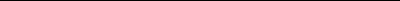 УЧЕБНО-МЕТОДИЧЕСКОЕ ОБЕСПЕЧЕНИЕ ОБРАЗОВАТЕЛЬНОГО ПРОЦЕССАОБЯЗАТЕЛЬНЫЕ УЧЕБНЫЕ МАТЕРИАЛЫ ДЛЯ УЧЕНИКАКлиманова Л.Ф., Горецкий В.Г., Голованова М.В. и другие, Литературное чтение (в 2 частях). Учебник. 1класс. Акционерное общество «Издательство «Просвещение»;Введите свой вариант:МЕТОДИЧЕСКИЕ МАТЕРИАЛЫ ДЛЯ УЧИТЕЛЯЛ. Ф. Климанова, В. Г. Горецкий, М.В,Голованова, Литературное чтение. 1 класс: УчебникРабочая тетрадьЛитературное чтение. Рабочие программы. 1-4 классы.ЦИФРОВЫЕ ОБРАЗОВАТЕЛЬНЫЕ РЕСУРСЫ И РЕСУРСЫ СЕТИ ИНТЕРНЕТhttp://ru.wikipedia.org/ http://arch.rgdb.ru/xmlui/ http://school-collection.edu.ru/МАТЕРИАЛЬНО-ТЕХНИЧЕСКОЕ ОБЕСПЕЧЕНИЕ ОБРАЗОВАТЕЛЬНОГО ПРОЦЕССАУЧЕБНОЕ ОБОРУДОВАНИЕСправочные таблицы, карточки со слогами, схемы звуков, слогов,слов, предложений, предметные картинки.ОБОРУДОВАНИЕ ДЛЯ ПРОВЕДЕНИЯ ЛАБОРАТОРНЫХ, ПРАКТИЧЕСКИХ РАБОТ, ДЕМОНСТРАЦИЙМультимедийный проектор, ноутбук, диски, экран.ПОУРОЧНОЕ ПЛАНИРОВАНИЕпо литературному чтениюКалендарно-тематический планПо литературному чтению в неделю 4 раза в 132 ч№ п/пНаименование разделов и тем программыКоличество часовКоличество часовКоличество часовДата изученияВиды деятельностиВиды, формы контроляЭлектронные (цифровые) образовательные ресурсы№ п/пНаименование разделов и тем программывсегоконтрольные работыпрактические работыДата изученияВиды деятельностиВиды, формы контроляЭлектронные (цифровые) образовательные ресурсыОБУЧЕНИЕ ГРАМОТЕОБУЧЕНИЕ ГРАМОТЕОБУЧЕНИЕ ГРАМОТЕОБУЧЕНИЕ ГРАМОТЕОБУЧЕНИЕ ГРАМОТЕОБУЧЕНИЕ ГРАМОТЕОБУЧЕНИЕ ГРАМОТЕОБУЧЕНИЕ ГРАМОТЕОБУЧЕНИЕ ГРАМОТЕРаздел 1. Развитие речиРаздел 1. Развитие речиРаздел 1. Развитие речиРаздел 1. Развитие речиРаздел 1. Развитие речиРаздел 1. Развитие речиРаздел 1. Развитие речиРаздел 1. Развитие речиРаздел 1. Развитие речи1.1.Понимание текста при его прослушивании и при самостоятельном чтении вслух500;Работа с серией сюжетных картинок, выстроенных в правильной последовательности: анализ изображённых событий, обсуждение сюжета, составление устного рассказа с опорой на картинки;Работа с серией сюжетных картинок с нарушенной последовательностью, анализ изображённых событий, установление правильной последовательности событий, объяснение ошибки художника, внесение изменений в последовательность картинок, составление устного рассказа по восстановленной серии картинок;Совместная работа по составлению небольших рассказов повествовательного характера (например, рассказ о случаях из школьной жизни и т. д.);Совместная работа по составлению небольших рассказов описательного характера (например, описание как результат совместных наблюдений, описание модели звукового состава слова и т. д.);Самостоятельная работа: составление короткого рассказа по опорным словам;Учебный диалог по результатам совместного составления рассказов, объяснение уместности или неуместности использования тех или иных речевых средств, участие в диалоге, высказывание и обоснование своей точки зрения;Слушание текста, понимание текста при его прослушивании;Устный опрос;Урок «Здравствуй, школа». Звуки в окружающем мире» (РЭШ) https://resh.edu.ru/subject/lesson/3766/start/282692/Пословицы и поговорки об учебе (MAAM.ру)https://www.maam.ru/detskijsad/kartoteka-poslovic-i-pogovorok-ob-uchebe-znanijah-dlja-nachalnoi-shkoly.htmlИтого по разделу:Итого по разделу:5Раздел 2. Слово и предложениеРаздел 2. Слово и предложениеРаздел 2. Слово и предложениеРаздел 2. Слово и предложениеРаздел 2. Слово и предложениеРаздел 2. Слово и предложениеРаздел 2. Слово и предложениеРаздел 2. Слово и предложениеРаздел 2. Слово и предложение2.1.Различение слова и предложения. Работа с предложением: выделение слов, изменение их порядка, распространение предложения.300Совместная работа: придумывание предложения с заданным словом;Игровое упражнение «Снежный ком»: распространение предложений с добавлением слова по цепочке;Игра «Живые слова» (дети играют роль слов в предложении, идёт перестановка слов в предложении, прочтение получившегося);Устный опрос;Этикет школьника, правила поведения в школе (MAAM.ру) https://www.maam.ru/kartinki/lyepbuki-na-mam-kupit-skachat-shablony/yetiket-shkolnika-pravila-povedenija-v-shkole.htmlУрок «Слово» (РЭШ) https://resh.edu.ru/subject/lesson/6248/start/285224/2.2.Различение слова и обозначаемого им предмета. Восприятие слова как объекта изучения, материала для анализа.300Совместная работа: придумывание предложения с заданным словом;Игровое упражнение «Снежный ком»: распространение предложений с добавлением слова по цепочке;Игра «Живые слова» (дети играют роль слов в предложении, идёт перестановка слов в предложении, прочтение получившегося);Устный опрос;Урок «Что такое предложение?» (РЭШ) https://resh.edu.ru/subject/lesson/3615/start/213654/Урок «Связь слов в предложении. Вежливые слова» (РЭШ) https://resh.edu.ru/subject/lesson/6418/start/284889/2.3.Наблюдение над значением слова. Активизация и расширение словарного запаса. Включение словв предложение.300Работа с моделью предложения: изменение предложения в соответствии с изменением модели; Игровое упражнение «Придумай предложение по модели»;Устный опрос;2.4.Осознание единства звукового состава слова и его значения200Игра «Исправь ошибку в предложении» (корректировка предложений, содержащих смысловые и грамматические ошибки);Учебный диалог «Что можно сделать с предметом, а что можно сделать со словом, называющим этот предмет?», участие в диалоге помогает первоклассникам начать различать слово и обозначаемый им предмет;Устный опрос;https://resh.edu.ru/subject/lesson/4220/start/201891/Итого по разделу:Итого по разделу:11Раздел 3. Чтение. Графика.Раздел 3. Чтение. Графика.Раздел 3. Чтение. Графика.Раздел 3. Чтение. Графика.Раздел 3. Чтение. Графика.Раздел 3. Чтение. Графика.Раздел 3. Чтение. Графика.Раздел 3. Чтение. Графика.Раздел 3. Чтение. Графика.3.1.Формирование навыка слогового чтения (ориентация на букву, обозначающую гласный звук).300Работа с пособием «Окошечки»: отработка умения читать слоги с изменением буквы гласного;Устный опросhttps://resh.edu.ru/subject/lesson/5072/start/222521/3.2.Плавное слоговое чтение и чтение целыми словами со скоростью, соответствующей индивидуальному темпу.300Упражнение: соотнесение прочитанного слога с картинкой, в названии которой есть этот слог;Устный опросЭлектронное приложение к учебнику «Азбука»3.3.Осознанное чтение слов, словосочетаний, предложений. Чтение с интонациями и паузами в соответствии со знаками препинания.300Работа в парах: соединение начала и конца предложения из нескольких предложенных вариантов;Устный опросСлог-слияние. https://resh.edu.ru/subject/lesson/6436/start/178898/3.4.Развитие осознанности и выразительности чтения на материале небольших текстов и стихотворений.200Работа в парах: соединение начала и конца предложения из нескольких предложенных вариантов;Устный опрос;Электронное приложение к учебнику «Азбука»3.5.Знакомство с орфоэпическим чтением (при переходе к чтению целыми словами).200Игровое упражнение «Заверши предложение», отрабатывается умение завершать прочитанные незаконченные предло жения с опорой на общий смысл предложения;Подбирать пропущенные в предложении слова, ориентируясь на смысл предложения; Упражнение: соотносить прочитанные предложения с нужным рисунком, который передаёт содержание предложения;Устный опрос;Электронное приложение к учебнику «Азбука»3.6.Орфографическое чтение (проговаривание) как средство самоконтроля при письме под диктовку и при списывании.300Упражнение: соотносить прочитанные предложения с нужным рисунком, который передаёт содержание предложения;Устный опросЭлектронное приложение к учебнику «Азбука»3.7.Звук и буква. Буква как знак звука. Различение звука и буквы.300Игровое упражнение «Найди нужную букву» (отрабатывается умение соотносить звук и соответствующую ему букву);Устный опрос;Электронное приложение к учебнику «Азбука»3.8.Буквы, обозначающие гласные звуки. Буквы, обозначающие согласные звуки.3200Игровое упражнение «Найди нужную букву» (отрабатывается умение соотносить звук и соответствующую ему букву);Совместная работа: объяснение функции букв, обозначающих гласные звуки в открытом слоге: буквы гласных как показатель твёрдости — мягкости предшествующих согласных звуков;Упражнение: дифференцировать буквы, обозначающие близкие по акустико-артикуляционным признакам согласные звуки ([с] — [з], [ш] — [ж], [с] — [ш], [з] — [ж], [р] — [л], [ц] — [ч’] ит. д.), и буквы, имеющие оптическое и кинетическое сходство ( о — а, и — у, п — т, л — м, х— ж, ш — т, в — д и т. д.);Дифференцированное задание: группировка слов в зависимости от способа обозначения звука [й’];Устный опросhttps://resh.edu.ru/subject/lesson/6459/start/180605/ 3.9.Овладение слоговым принципом русской графики.550000Игровое упражнение «Найди нужную букву» (отрабатывается умение соотносить звук и соответствующую ему букву);Устный опросЭлектронное приложение к учебнику «Азбука»Электронное приложение к учебнику «Азбука»Электронное приложение к учебнику «Азбука»3.10.Буквы гласных как показатель твёрдости — мягкости согласных звуков.330000Совместная работа: объяснение функции букв, обозначающих гласные звуки в открытом слоге: буквы гласных как показатель твёрдости — мягкости предшествующих согласных звуков;Устный опрос;Электронное приложение к учебнику «Азбука»Электронное приложение к учебнику «Азбука»Электронное приложение к учебнику «Азбука»3.11.Функции букв, обозначающих гласный звук в открытом слоге: обозначение гласного звука и указание на твёрдость или мягкость предшествующего согласного.330000Совместная работа: объяснение функции букв, обозначающих гласные звуки в открытом слоге: буквы гласных как показатель твёрдости — мягкости предшествующих согласных звуков;Устный опрос;Электронное приложение к учебнику «Азбука»Электронное приложение к учебнику «Азбука»Электронное приложение к учебнику «Азбука»3.12.Функции букв е, ё, ю, я.440000Совместная работа: объяснение функции букв, обозначающих гласные звуки в открытом слоге: буквы гласных как показатель твёрдости — мягкости предшествующих согласных звуков;Устный опросЭлектронное приложение к учебнику «Азбука»Электронное приложение к учебнику «Азбука»Электронное приложение к учебнику «Азбука»3.13.Мягкий знак как показатель мягкости предшествующего согласного звука в конце слова. Разные способы обозначения буквами звука [й’].110000Учебный диалог «Зачем нам нужны буквы ь и ъ?», объяснение в ходе диалога функции букв ь и ъ;Устный опрос;Электронное приложение к учебнику «Азбука»Электронное приложение к учебнику «Азбука»Электронное приложение к учебнику «Азбука»3.14.Функция букв ь и ъ.220000Учебный диалог «Зачем нам нужны буквы ь и ъ?», объяснение в ходе диалога функции букв ь и ъ;Устный опрос;Электронное приложение к учебнику «Азбука»Электронное приложение к учебнику «Азбука»Электронное приложение к учебнику «Азбука»3.15.Знакомство с русским алфавитом как последовательностью букв110000Рассказ учителя об истории русского алфавита, о значении алфавита для систематизации информации, о важности знания последовательности букв в русском алфавите;Игровое упражнение «Повтори фрагмент алфавита»; Игра-соревнование «Повтори алфавит»;Совместное выполнение упражнения «Запиши слова по алфавиту»; Работа в парах: нахождение ошибок в упорядочивании слов по алфавиту;Устный опрос;Электронное приложение к учебнику «Азбука»Электронное приложение к учебнику «Азбука»Электронное приложение к учебнику «Азбука»Итого по разделу:Итого по разделу:7070СИСТЕМАТИЧЕСКИЙ КУРССИСТЕМАТИЧЕСКИЙ КУРССИСТЕМАТИЧЕСКИЙ КУРССИСТЕМАТИЧЕСКИЙ КУРССИСТЕМАТИЧЕСКИЙ КУРССИСТЕМАТИЧЕСКИЙ КУРССИСТЕМАТИЧЕСКИЙ КУРССИСТЕМАТИЧЕСКИЙ КУРССИСТЕМАТИЧЕСКИЙ КУРССИСТЕМАТИЧЕСКИЙ КУРССИСТЕМАТИЧЕСКИЙ КУРССИСТЕМАТИЧЕСКИЙ КУРССИСТЕМАТИЧЕСКИЙ КУРССИСТЕМАТИЧЕСКИЙ КУРССИСТЕМАТИЧЕСКИЙ КУРС1.1.Сказка народная (фольклорная) и литературная (авторская)Сказка народная (фольклорная) и литературная (авторская)6600Слушание чтения учителем фольклорных произведений (на примере русских народных сказок: «Кот, петух и лиса», «Кот и лиса», «Жихарка», «Лисичка-сестричка и волк» и литературных (авторских): К. И. Чуковский «Путаница», «Айболит», «Муха-Цокотуха», С Я Маршак «Тихая сказка», В. Г. Сутеев «Палочка-выручалочка»);Слушание чтения учителем фольклорных произведений (на примере русских народных сказок: «Кот, петух и лиса», «Кот и лиса», «Жихарка», «Лисичка-сестричка и волк» и литературных (авторских): К. И. Чуковский «Путаница», «Айболит», «Муха-Цокотуха», С Я Маршак «Тихая сказка», В. Г. Сутеев «Палочка-выручалочка»);Слушание чтения учителем фольклорных произведений (на примере русских народных сказок: «Кот, петух и лиса», «Кот и лиса», «Жихарка», «Лисичка-сестричка и волк» и литературных (авторских): К. И. Чуковский «Путаница», «Айболит», «Муха-Цокотуха», С Я Маршак «Тихая сказка», В. Г. Сутеев «Палочка-выручалочка»);Слушание чтения учителем фольклорных произведений (на примере русских народных сказок: «Кот, петух и лиса», «Кот и лиса», «Жихарка», «Лисичка-сестричка и волк» и литературных (авторских): К. И. Чуковский «Путаница», «Айболит», «Муха-Цокотуха», С Я Маршак «Тихая сказка», В. Г. Сутеев «Палочка-выручалочка»);Устный опрос;(РЭШ) https://resh.edu.ru/subject/lesson/4194/start/286050/(РЭШ) https://resh.edu.ru/subject/lesson/4194/start/286050/1.2.Произведения о детях и для детей900Работа с текстом произведения: читать по частям, характеризовать героя, отвечать на вопросы к тексту произведения, подтверждая ответ примерами из текста;Устный опрос;1.3.Произведения о родной природе600Слушание и чтение поэтических описаний картин природы (пейзажной лирики); Беседа по выявлению понимания настроения, переданного автором (радость, грусть,удивление и др.), определение темы стихотворных произведений (трёх-четырёх по выбору); Работа с текстом произведения: различение на слух стихотворного и нестихотворного текста, определение особенностей стихотворной речи (ритм, созвучные слова (рифма), нахождение слов и словосочетаний, которые определяют звуковой рисунок текста (например, «слышать» в тексте звуки весны, «журчание воды», «треск и грохот ледохода»);Анализ стихотворного текста, составление интонационного рисунка с опорой на знаки препинания;Выразительное чтение стихотворений с опорой на интонационный рисунок;Сравнение произведений на одну тему разных авторов: А. Н. Майков «Ласточка примчалась…», А. Н. Плещеев «Весна» (отрывок), «Травка зеленеет…», С. Д. Дрожжин«Пройдёт зима холодная…», С. А. Есенин «Черёмуха», И. З. Суриков «Лето», «Зима», Т. М. Белозёров «Подснежники», С. Я. Маршак «Апрель», И. П. Токмакова «Ручей», «Весна», И. С. Соколов-Микитов «Русский лес»;Учебный диалог о своих впечатлениях, эстетическом восприятии прослушанных произведений и составление высказывания (не менее 3 предложений);Устный опрос;(РЭШ) https://resh.edu.ru/subject/lesson/3915/start/285990/1.4.Устное народное творчество— малые фольклорные жанры400;Упражнение в чтении вслух (использовать слоговое плавное чтение с переходом на чтение словами без пропусков и перестановок букв и слогов), соблюдение норм произношения, расстановка ударений при выразительном чтении;Анализ потешек, считалок, загадок: поиск ключевых слов, помогающих охарактеризовать жанр произведения и назвать его (не менее шести произведений);Учебный диалог: объяснение смысла пословиц, соотнесение их с содержанием произведения; Разыгрывание в совместной деятельности небольших диалогов с учётом поставленной цели (организация начала игры, веселить, потешать);Драматизация потешек;Игра «Вспомни и назови»: определение жанров прослушанных и прочитанных произведений: потешка, загадка, сказка, рассказ, стихотворение;Устный опрос;(РЭШ) https://resh.edu.ru/subject/lesson/3892/start/293791/ 1.5.Произведения о братьях наших меньших700Слушание произведений о животных. Например, произведения Н. И. Сладкова «Без слов», «На одном бревне», Ю. И. Коваля «Бабочка», Е. И. Чарушина «Про Томку», А. Л. Барто «Страшная птица», «Вам не нужна сорока?»;Беседа по выявлению понимания прослушанного произведения, ответы на вопросы о впечатлении от произведения;Самостоятельное чтение произведений о животных, различение прозаического и стихотворного текстов. Например, Е. А. Благинина «Котёнок», «В лесу смешная птица», «Жук, жук, где твой дом?», Э. Ю. Шим «Жук на ниточке», В. Д. Берестов «Выводок», «Цыплята», С. В. Михалков «Мой щенок», «Трезор», «Зяблик», И. П. Токмакова «Купите собаку», «Разговор синицы и дятла», И. А. Мазнин «Давайте дружить»;Учебный диалог по обсуждению прочитанного произведения: определение темы и главной мысли, осознание нравственно-этического содержания произведения (любовь и забота о братьях наших меньших, бережное отношение к природе);Устный опрос;(РЭШ) https://resh.edu.ru/subject/lesson/4177/start/286111/1.6.Произведения о маме300Беседа по выявлению понимания прослушанного/прочитанного произведения, ответы на вопросы о впечатлении от произведения, понимание идеи произведения: любовь к своей семье, родным, Родине — самое дорогое и важное чувство в жизни человека. Например, слушание и чтение произведений П. Н. Воронько «Лучше нет родного края», М. Ю. Есеновского «Моя небольшая родина», Н. Н. Бромлей «Какое самое первое слово?», А. В. Митяева «За что я люблю маму», В. Д. Берестова «Любили тебя без особых причин…», Г. П. Виеру «Сколько звёзд на ясном небе!», И. С. Соколова-Микитова «Радуга», С. Я. Маршака«Радуга» (по выбору не менее одного автора);Работа с текстом произведения: поиск и анализ ключевых слов, определяющих главную мысль произведения, объяснение заголовка, поиск значения незнакомого слова с использованием словаря;Учебный диалог: обсуждение значения выражений «Родина-мать», «Родина любимая — что мать родная», осознание нравственно-этических понятий, обогащение духовно-нравственного опыта учащихся: заботливое отношение к родным в семье, внимание и любовь к ним; Выразительное чтение стихотворений с выделением ключевых слов, с соблюдением норм произношения;Рассказ по предложенному плану о своём родном крае, городе, селе, о своих чувствах к месту; Задания на проверку знания названия страны, в которой мы живём, её столицы;Работа в парах: заполнение схемы, проверка и оценка своих результатов;Чтение наизусть с соблюдением интонационного рисунка произведения (не менее 2произведений по выбору);Самостоятельное чтение книг, выбранных по теме «О Родине, о семье» с учётом рекомендованного списка, представление (рассказ) о прочитанном произведении по предложенному алгоритму;Устный опрос;Э. Мошковская «Я маму мою обидел» (РЭШ) https://resh.edu.ru/subject/lesson/5070/start/187430/1.7.Фольклорные и авторские произведения о чудесах и фантазии400Упражнение в чтении стихотворных произведений о чудесах и превращении, словесной игре и фантазии (не менее трёх произведений). Например, К. И. Чуковский «Путаница», И. П. Токмакова «Мы играли в хохотушки», И. М. Пивоварова «Кулинаки-пулинаки», «Я палочкой волшебной…», В В Лунин «Я видела чудо», Р. С. Сеф «Чудо», Б. В. Заходер «Моя вообразилия», Ю. П. Мориц «Сто фантазий», Ю. Тувим «Чудеса», английские народные песни и небылицы в переводе К. И. Чуковского и С. Я. Маршака;Работа с текстом произведения: выделение ключевых слов, которые определяют необычность, сказочность событий произведения, нахождение созвучных слов (рифм), наблюдение за ритмом стихотворного текста, составление интонационного рисунка с опорой на знаки препинания, объяснение значения слова с использованием словаря;Беседа на тему «О каком чуде ты мечтаешь», передача своих впечатлений от прочитанного произведения в высказывании (не менее 3 предложений) или в рисунке;Устный опрос;(РЭШ) https://resh.edu.ru/subject/lesson/6463/start/222663/1.8.Библиографическая культура (работа с детской книгой)100;Экскурсия в библиотеку, нахождение книги по определённой теме;Участие в беседе: обсуждение важности чтения для развития и обучения, использование изученных понятий в диалоге;Группировка книг по изученным разделам и темам;Поиск необходимой информации в словарях и справочниках об авторах изученных произведений;Рассказ о своих любимых книгах по предложенному алгоритму; Рекомендации по летнему чтению, оформление дневника читателя;Устный опрос;(РЭШ) https://resh.edu.ru/subject/lesson/3869/start/285784/ Итого по разделу:Итого по разделу:40Резервное времяРезервное время1ОБЩЕЕ КОЛИЧЕСТВО ЧАСОВ ПО ПРОГРАММЕ13200№
п/пТема урокаКоличество часовКоличество часовКоличество часовДата
изученияВиды, формы контроля№
п/пТема урокавсегоконтрольные работыпрактические работыДата
изученияВиды, формы контроля1.Чтение в нашей жизни.10Устный опрос;2. Речь устная и письменная.10Устный опрос;3.Пословицы ипоговорки об учении.10Устный опрос;4.Речевой этикет в ситуациях учебного общения: приветствие, прощание, извинение, благодарность, обращение с просьбой.10Устный опрос;5.Слушание текста, понимание текста при его прослушивании.10Устный опрос;6. Различение слова и предложения. Работа с предложением: выделение слов, изменение их порядка, распространение предложения.10Устный опрос;7.Различение слова и обозначаемого им предмета. Восприятие слова как объекта изучения, материала для анализа.10Устный опрос;8.Наблюдение над значением слова. Активизация и расширение словарного запаса. Включение словв предложение.10Устный опрос;9.Осознание единства звукового состава слова и его значения.10Устный опрос;10.Осознание единства звукового состава слова и его значения. Пословицы о труде и трудолюбии.10Устный опрос;11.Слог.10Устный опрос;12. Ударение. Ударный слог.10Устный опрос;13.Звуки в окружающем мире и в речи.10Устный опрос;14.Звуки в словах.10Устный опрос;15.Слог-слияние.10Устный опрос;16.Повторение и обобщение по теме. Любимые сказки.10Устный опрос;17.«Азбука» – первая учебная книга».10Устный опрос;18.Гласный звук [а], буквы А, а.10Устный опрос;19. Гласный звук [о], буквы О, о.10Устный опрос;20.Гласный звук [и], буквы И, и.10Устный опрос;21.Гласный звук [ы], буква ы.10Устный опрос;22.Гласный звук [у], буквы У, у.10Устный опрос;23. Согласные звуки [н],[н’], буквы Н, н.10Устный опрос;24.Согласные звуки [с], [с’], буквы С, с.10Устный опрос;25.Согласные звуки [к],[к’], буквы К, к.10Устный опрос;26.Согласные звуки[т], [т’], буквы Т, т.10Устный опрос;27.Животные и растения в сказках, рассказах и на картинах художников.10Устный опрос;28.Согласные звуки [л],[л’], буквы Л, л.10Устный опрос;29.Согласные звуки [р],[р’], буквы Р, р.10Устный опрос;30.Согласные звуки [в],[в’], буквы В, в.10Устный опрос;31.Буквы Е, е.10Устный опрос;32.Буквы Е, е.10Устный опрос;33.Согласные звуки [п],[п’], буквы П, п.10Устный опрос;34.Согласные звуки [м], [м’], буквы М, м.10Устный опрос;35.Чтение слов с новой буквой, предложений икоротких текстов.10Устный опрос;36.Согласные звуки [з], [з’], буквы З, з.10Устный опрос;37.Сопоставление слогов и слов с буквами з и с.10Устный опрос;38.Согласные звуки [б], [б’], буквы Б, б.10Устный опрос;39. Сопоставление слогов и слов с буквами б и п.10Устный опрос;40.Чтение предложений с интонацией и паузамив соответствии со знаками препинания.10Устный опрос;41.Согласные звуки [д],[д’], буквы Д, д.10Устный опрос;42.Сопоставление слогов и слов с буквами д и т.10Устный опрос;43.Буквы Я, я.10Устный опрос;44.Буква я в начале слов ипосле гласных в середине и на конце слов.10Устный опрос;45.Чтение слов с новой буквой, предложений икоротких текстов.10Устный опрос;46.Согласные звуки [г], [г’], буквы Г, г.10Устный опрос;47.Сопоставление слогови слов с буквами г и к.10Устный опрос;48.Мягкий согласныйзвук [ч’], буквы Ч, ч.10Устный опрос;49.Чтение слов с новой буквой, предложений икоротких текстов.10Устный опрос;50.Буква ь – показатель мягкости предшествующих согласных звуков.10Устный опрос;51.Чтение предложений с интонацией и паузамив соответствии со знаками препинания.10Устный опрос;52.Твёрдый согласный звук [ж], буквы Ж, ж.10Устный опрос;53.Сопоставление звуков[ж] и [ш].10Устный опрос;54. Буквы Ё, ё.10Устный опрос;55.Буква ё в начале слов ипосле гласных в середине и на конце слов.10Устный опрос;56.Звук [j’], буквы Й, й.10Устный опрос;57.Чтение слов с новой буквой, чтение предложений и коротких текстов.10Устный опрос;58.Согласные звуки[х], [х’], буквы Х, х.10Устный опрос;59.Сопоставление звуков [г] — [г’], [к] — [к’], [х] — [х’].10Устный опрос;60.Чтение слов с новой буквой, предложений икоротких текстов.10Устный опрос;61.Буквы Ю, ю.10Устный опрос;62.Буква ю в начале слов ипосле гласных в середине и на конце слов.10Устный опрос;63.Твёрдый согласный звук [ц], буквы Ц, ц.10Устный опрос;64. Выразительное чтение небольших текстов и стихотворений.10Устный опрос;65.Гласный звук [э], буквы Э, э.10Устный опрос;66.Звук [э] в начале слов и после гласных.10Устный опрос;67.Внеклассное чтение. В.В. Бианки «Лесная газета» 10Устный опрос;68.Мягкий глухой согласный звук [щ’].10Устный опрос;69.Буквы Щ, щ.10Устный опрос;70.Чтение слов с новой буквой, чтение предложений и коротких текстов.10Устный опрос;71.Согласные звуки [ф],[ф’], буквы Ф, ф.10Устный опрос;72. Выразительное чтение небольших текстов и стихотворений.10Устный опрос;73. Мягкий и твёрдыйразделительные знаки.10Устный опрос;74.Русский алфавит.10Устный опрос;75.Проект «Живая Азбука».10Устный опрос,76.Как хорошо уметь читать. С.Маршак «Как хорошо уметь читать», В.Берестов «Читалочка».10Устный опрос;77.Е. Чарушин. «Какмальчик Женя научился говорить букву «р».10Устный опрос;78.Одна у человека родная мать – одна у него и Родина. К. Д. Ушинский «Наше Отечество».10Устный опрос;79.История славянской азбуки. В. Крупин.«Первоучители словенские».10Устный опрос;80.История первого русского букваря. В.Крупин «Первый букварь».10Устный опрос;81.А. С. Пушкин – гордость нашей Родины.10Устный опрос;82.Рассказы Л. Н. Толстого для детей. 10Устный опрос;83.Произведения К. Д. Ушинского для детей.10Устный опрос;84.Стихи К.И. Чуковского. «Телефон», «Небылица».10Устный опрос;85.Рассказы В. В. Бианки о животных. «Первая охота».10Устный опрос;86. Стихи С. Я. Маршака. «Угомон», «Дважды два».10Устный опрос;87.Рассказы М. М. Пришвина о природе. «Предмайское утро», «Глоток молока».10Устный опрос;88. Стихи А. Л. Барто. «Помощница», «Зайка», «Игра в слова».10Устный опрос;89.Стихи С. В. Михалкова. «Котята».10Устный опрос;90.Весёлые стихи Б. В. Заходера. «Два и три». 10Устный опрос;91.Стихи В. Д. Берестова. «Пёсья песня», «Прощание с другом».1.0Устный опрос;92.Повторение по курсу обучения грамоте. Внеклассное чтение. Стихи о весне.10Устный опрос;93.Знакомство с новым учебником «Литературное чтение». Русские народные сказки.10Устный опрос;94.Фольклорная и литературная(авторская) сказка:сходство и различия.10Устный опрос;95.Реальность и волшебство в русской сказке.10Устный опрос;96.Событийная сторона сказок.10Устный опрос;97.Нравственные ценностии идеи, традиции,быт, культура в сказках.10Устный опрос;98.Смысловое чтение народных (фольклорных) и литературных (авторских) сказок.  10Устный опрос;99.Понятие «тема произведения».10Устный опрос;100.Ю. И. Ермолаев «Лучший друг».10Устный опрос;101.Р. С. Сеф «Совет».10Устный опрос;102.Н. М. Артюхова «Саша-дразнилка».10Устный опрос;103.К. Д. Ушинский «Играющие собаки».10Устный опрос;104.Л. Н. Толстой «Косточка».10Устный опрос;105.В. Г. Сутеев «Чей же гриб?»10Устный опрос;106.Сравнение произведений по критериям: фамилия автора, заголовок, тема, жанр, герои.10Устный опрос;107.Рассказ о прочитанной книге.10Устный опрос;108Рассказ о прочитанной книге.Устный опрос;109.Тема поэтических произведений: звуки и краски природы, времена года, человек и природа; Родина, природа родного края.10Устный опрос;110Тема поэтических произведений: звуки и краски природы, времена года, человек и природа; Родина, природа родного края.Устный опрос;111.Чтение наизусть стихотворений о родной природе. А. Майков «Весна»; «Ласточка промчалась…», А. Плещеев «Весна» (отрывок), «Травка зеленеет…».10Устный опрос;112Чтение наизусть стихотворений о родной природе. А. Майков «Весна»; «Ласточка промчалась…», А. Плещеев «Весна» (отрывок), «Травка зеленеет…».Устный опрос;113.Т. М. Белозёров «Подснежники», С. Я. Маршак «Апрель».10Устный опрос;114Т. М. Белозёров «Подснежники», С. Я. Маршак «Апрель».Устный опрос;115.Репродукции картин и характеристика зрительных образов.10Устный опрос;116Репродукции картин и характеристика зрительных образов.Устный опрос;117.Чтение наизусть стихотворений о родной природе. И. П. Токмакова «Ручей», «Весна».10Устный опрос;118Чтение наизусть стихотворений о родной природе. И. П. Токмакова «Ручей», «Весна».Устный опрос;119.Выразительное чтение стихотворений. С. А.  Есенин «Черёмуха».10Устный опрос;120Выразительное чтение стихотворений. С. А.  Есенин «Черёмуха».Устный опрос;121.Малые жанры устного народного творчества.10Устный опрос;122Малые жанры устного народного творчества.Устный опрос;123. Потешка – игровой народный фольклор.10Устный опрос;124Потешка – игровой народный фольклор.Устный опрос;125.Загадки – средство воспитания живости.10Устный опрос;126Загадки – средство воспитания живости.Устный опрос;127.Пословицы – проявление народной мудрости.10Устный опрос;128Пословицы – проявление народной мудрости.Устный опрос;129. Животные – герои произведений.10Устный опрос;130Животные – герои произведений.Устный опрос;131. Взаимоотношения человека и животных в произведениях русских авторов.10Устный опрос;132Резерв1Итого 132№
п/пТема урокаКоличество часовПо плануПо факту1.Чтение в нашей жизни.12. Речь устная и письменная.13.Пословицы и поговорки об учении.14.Речевой этикет в ситуациях учебного общения: приветствие, прощание, извинение, благодарность, обращение с просьбой.15.Слушание текста, понимание текста при его прослушивании.16. Различение слова и предложения. Работа с предложением: выделение слов, изменение их порядка, распространение предложения.17.Различение слова и обозначаемого им предмета. Восприятие слова как объекта изучения, материала для анализа.18.Наблюдение над значением слова. Активизация и расширение словарного запаса. Включение слов в предложение.19.Осознание единства звукового состава слова и его значения.110.Осознание единства звукового состава слова и его значения. Пословицы о труде и трудолюбии.111.Слог.112. Ударение. Ударный слог.113.Звуки в окружающем мире и в речи.114.Звуки в словах.115.Слог-слияние.116.Повторение и обобщение по теме. Любимые сказки.117.«Азбука» – первая учебная книга».118.Гласный звук [а], буквы А, а.119. Гласный звук [о], буквы О, о.120.Гласный звук [и], буквы И, и.121.Гласный звук [ы], буква ы.122.Гласный звук [у], буквы У, у.123. Согласные звуки [н], [н’], буквы Н, н.124.Согласные звуки [с], [с’], буквы С, с.125.Согласные звуки [к], [к’], буквы К, к.126.Согласные звуки [т], [т’], буквы Т, т.127.Животные и растения в сказках, рассказах и на картинах художников.128.Согласные звуки [л], [л’], буквы Л, л.129.Согласные звуки [р],[р’], буквы Р, р.130.Согласные звуки [в], [в’], буквы В, в.131.Буквы Е, е.132.Буквы Е, е.133.Согласные звуки [п],[п’], буквы П, п.134.Согласные звуки [м], [м’], буквы М, м.135.Чтение слов с новой буквой, предложений и коротких текстов.136.Согласные звуки [з], [з’], буквы З, з.137.Сопоставление слогов и слов с буквами з и с.138.Согласные звуки [б], [б’], буквы Б, б.139. Сопоставление слогов и слов с буквами б и п.140.Чтение предложений с интонацией и паузами в соответствии со знаками препинания.141.Согласные звуки [д], [д’], буквы Д, д.142.Сопоставление слогов и слов с буквами д и т.143.Буквы Я, я.144.Буква я в начале слов и после гласных в середине и на конце слов.145.Чтение слов с новой буквой, предложений и коротких текстов.146.Согласные звуки [г], [г’], буквы Г, г.147.Сопоставление слогов и слов с буквами г и к.148.Мягкий согласный звук [ч’], буквы Ч, ч.149.Чтение слов с новой буквой, предложений и коротких текстов.150.Буква ь – показатель мягкости предшествующих согласных звуков.151.Чтение предложений с интонацией и паузами в соответствии со знаками препинания.152.Твёрдый согласный звук [ж], буквы Ж, ж.153.Сопоставление звуков [ж] и [ш].154. Буквы Ё, ё.155.Буква ё в начале слов и после гласных в середине и на конце слов.156.Звук [j’], буквы Й, й.157.Чтение слов с новой буквой, чтение предложений и коротких текстов.158.Согласные звуки [х], [х’], буквы Х, х.159.Сопоставление звуков [г] — [г’], [к] — [к’], [х] — [х’].160.Чтение слов с новой буквой, предложений и коротких текстов.161.Буквы Ю, ю.162.Буква ю в начале слов и после гласных в середине и на конце слов.163.Твёрдый согласный звук [ц], буквы Ц, ц.164. Выразительное чтение небольших текстов и стихотворений.165.Гласный звук [э], буквы Э, э.166.Звук [э] в начале слов и после гласных.167.Внеклассное чтение. В.В. Бианки «Лесная газета» 168.Мягкий глухой согласный звук [щ’].169.Буквы Щ, щ.170.Чтение слов с новой буквой, чтение предложений и коротких текстов.171.Согласные звуки [ф], [ф’], буквы Ф, ф.172. Выразительное чтение небольших текстов и стихотворений.173. Мягкий и твёрдый разделительные знаки.174.Русский алфавит.175.Проект «Живая Азбука».176.Как хорошо уметь читать. С.Маршак «Как хорошо уметь читать», В.Берестов «Читалочка».177.Е. Чарушин. «Как мальчик Женя научился говорить букву «р».178.Одна у человека родная мать – одна у него и Родина. К. Д. Ушинский «Наше Отечество».179.История славянской азбуки. В. Крупин. «Первоучители словенские».180.История первого русского букваря. В.Крупин «Первый букварь».181.А. С. Пушкин – гордость нашей Родины.182.Рассказы Л. Н. Толстого для детей. 183.Произведения К. Д. Ушинского для детей.184.Стихи К.И. Чуковского. «Телефон», «Небылица».185.Рассказы В. В. Бианки о животных. «Первая охота».186. Стихи С. Я. Маршака. «Угомон», «Дважды два».187.Рассказы М. М. Пришвина о природе. «Предмайское утро», «Глоток молока».188. Стихи А. Л. Барто. «Помощница», «Зайка», «Игра в слова».189.Стихи С. В. Михалкова. «Котята».190.Весёлые стихи Б. В. Заходера. «Два и три». 191.Стихи В. Д. Берестова. «Пёсья песня», «Прощание с другом».1.92.Повторение по курсу обучения грамоте. Внеклассное чтение. Стихи о весне.193.Знакомство с новым учебником «Литературное чтение». Русские народные сказки.194.Фольклорная и литературная (авторская) сказка: сходство и различия.195.Реальность и волшебство в русской сказке.196.Событийная сторона сказок.197.Нравственные ценности и идеи, традиции, быт, культура в сказках.198.Смысловое чтение народных (фольклорных) и литературных (авторских) сказок.  199.Понятие «тема произведения».1100.Ю. И. Ермолаев «Лучший друг».1101.Р. С. Сеф «Совет».1102.Н. М. Артюхова «Саша-дразнилка».1103.К. Д. Ушинский «Играющие собаки».1104.Л. Н. Толстой «Косточка».1105.В. Г. Сутеев «Чей же гриб?»1106.Сравнение произведений по критериям: фамилия автора, заголовок, тема, жанр, герои.1107.Рассказ о прочитанной книге.1108Рассказ о прочитанной книге.1109.Тема поэтических произведений: звуки и краски природы, времена года, человек и природа; Родина, природа родного края.1110Тема поэтических произведений: звуки и краски природы, времена года, человек и природа; Родина, природа родного края.1111.Чтение наизусть стихотворений о родной природе. А. Майков «Весна»; «Ласточка промчалась…», А. Плещеев «Весна» (отрывок), «Травка зеленеет…».1112Чтение наизусть стихотворений о родной природе. А. Майков «Весна»; «Ласточка промчалась…», А. Плещеев «Весна» (отрывок), «Травка зеленеет…».1113.Т. М. Белозёров «Подснежники», С. Я. Маршак «Апрель».1114Т. М. Белозёров «Подснежники», С. Я. Маршак «Апрель».115.Репродукции картин и характеристика зрительных образов.1116Репродукции картин и характеристика зрительных образов.117.Чтение наизусть стихотворений о родной природе. И. П. Токмакова «Ручей», «Весна».1118Чтение наизусть стихотворений о родной природе. И. П. Токмакова «Ручей», «Весна».1119.Выразительное чтение стихотворений. С. А.  Есенин «Черёмуха».1120Выразительное чтение стихотворений. С. А.  Есенин «Черёмуха».1121.Малые жанры устного народного творчества.1122Малые жанры устного народного творчества.123. Потешка – игровой народный фольклор.1124Потешка – игровой народный фольклор.125.Загадки – средство воспитания живости.1126Загадки – средство воспитания живости.127.Пословицы – проявление народной мудрости.1128Пословицы – проявление народной мудрости.129. Животные – герои произведений.1130Животные – герои произведений.131. Взаимоотношения человека и животных в произведениях русских авторов.1132Резерв1133Резерв1134Резерв1135Резерв1136Резерв1Всего 136